Worklist                          Lesson 6 – Describing people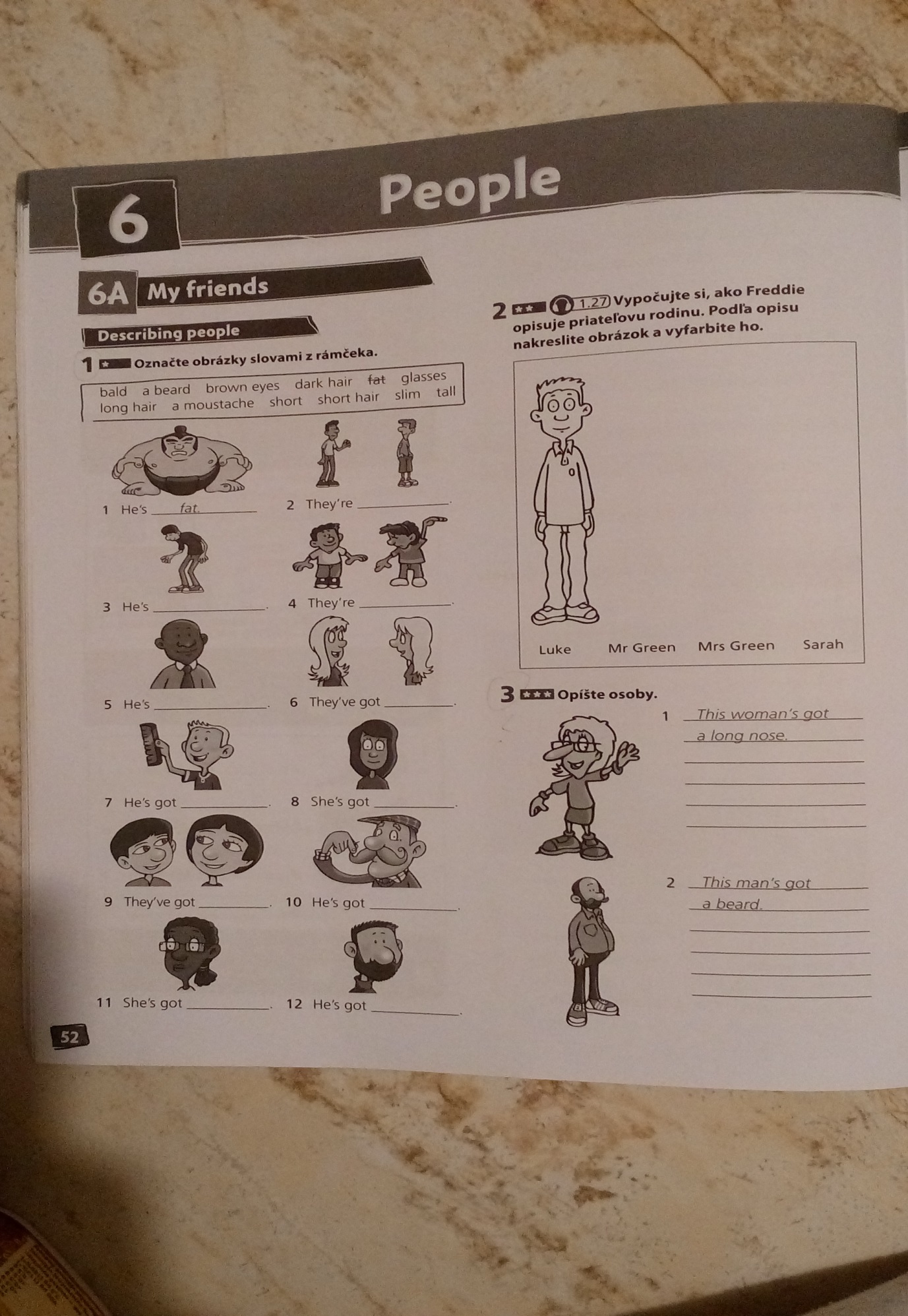 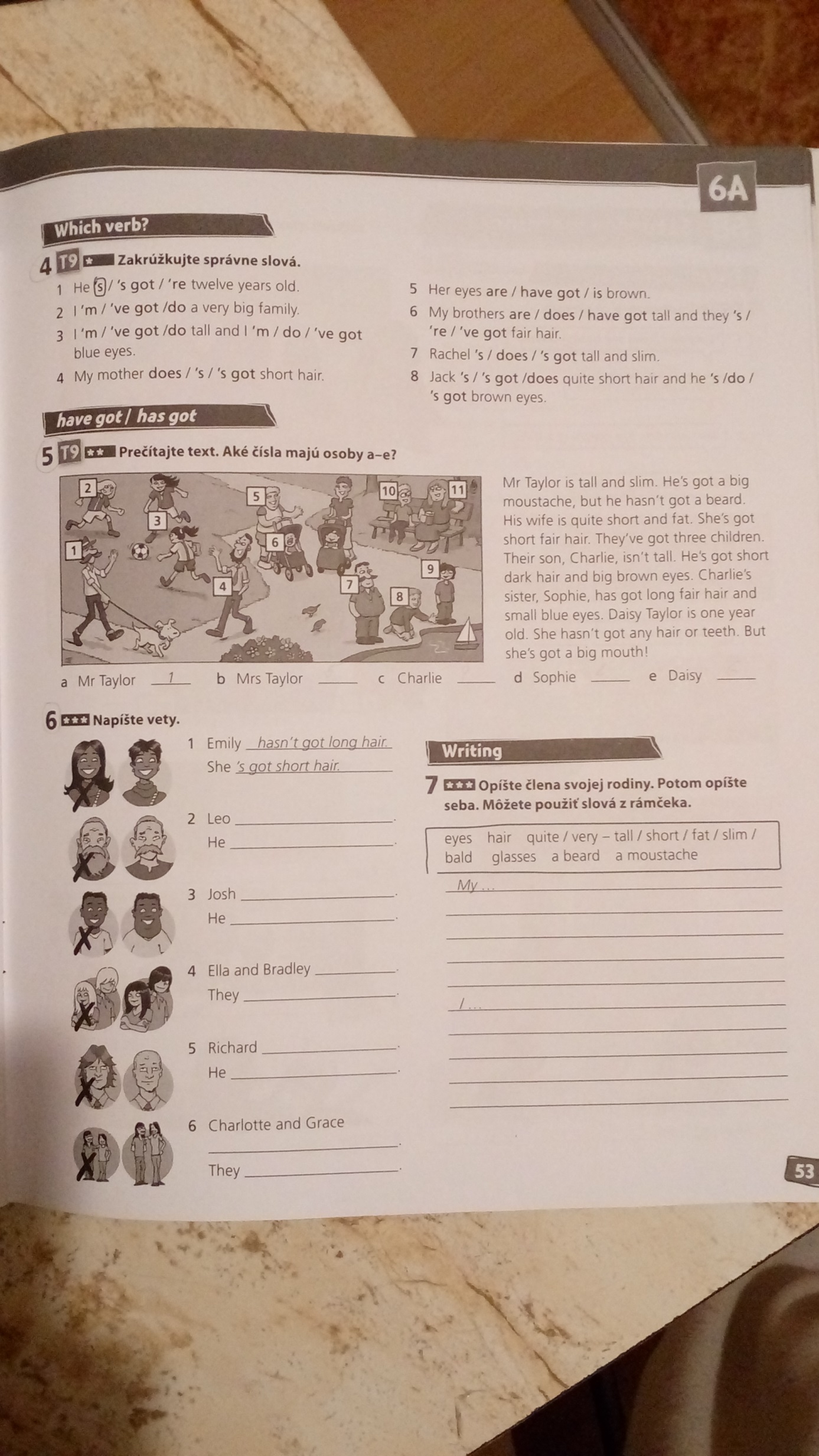 1. Podľa cv. 1 doplň k obrázkom slová z rámčeka.(bald, a beard, brown eyes, dark hair, glasses, long hair, a moustache, short, short hair, slim, tall)1. He ´s fat.                                                           7. He ´s got ..................................................2. They ´re .......................................                    8. She ´s got .................................................3. He ´s ............................................                    9. They ´ve got ............................................4. They ´re ......................................                     10. He ´s got ...............................................5. He ´s ...........................................                     11. She ´s got ..............................................6. They ´ve got ...............................                     12. He ´s got .................................................2. Podčiarkni správne tvary slovies (cv. 4).1. He ´s / ´s got / ´re twelve years old.2. I ´m / ´ve got / do a very big family.3. I ´m / ´ve got / do tall and I ´m / do / ´ve got blue eyes.4. My mother does / ´s / ´s got short hair.5. Her eyes are / have got / is brown.6. My brothers are / does / have got tall and they ´s / ´re / ´ve got fair hair.7. Rachel ´s / does / ´s got tall and slim.8. Jack ´s / ´s got / does quite short hair and he ´s / do / ´s got brown eyes.3. Prečítaj si text (cv.5). Na základe opisu k jednotlivým osobám pod obrázkom doplň čísla.a) Mr Taylor – 1;         b) Mrs Taylor ...............;          c) Charlie ...............; d) Sophie ................;        e) Daisy .................4. Podľa obrázkov napíš vety (cv. 6). Vo vetách použi tvary slovies: have /haven´t; has/hasn´t; is/isn´t; are/aren´t.1. Emily hasn´t got long hair. She ´s got short hair.2. Leo ....................................................... . He ...........................................................3. Josh ...................................................... . He ...........................................................4. Ella and Bradley ...................................................... . They ....................................................5. Richard ......................................................... . He .........................................................6. Charlotte and Grace .................................................. . They ..................................................5. Opíš ľubovoľného člena svojej rodiny. Môžeš použiť slová: eyes, hair, quite / very – tall / short / fat / slim / bald, glasses, a beard, a moustache....My ....................................................................................................................................................................................................................................................................................................................................................................................................................................................................................................................................................................................................................................................................................................................................................................................................................................................................................................................................................................................................................................................................................................................................................................................................................................................................................................................................................................................................................................................................................................................................................................................................................................................................................................................................................................................................................................................................................................................................................................................................................................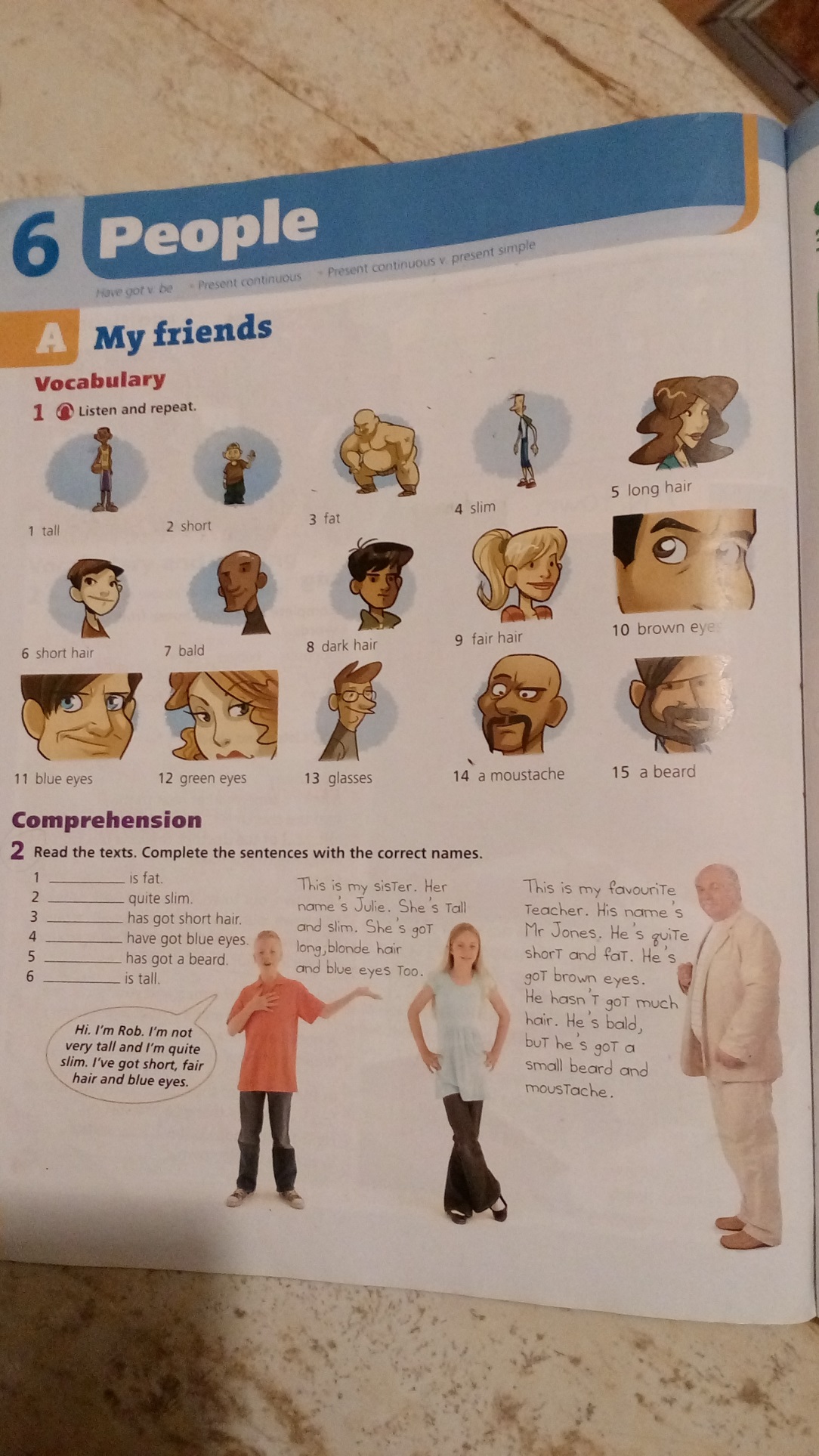 6. Prečítaj si text (cv.2). Podľa opisu osôb doplň do viet správne mená.1. ........................................ is fat.                        4. ..................................... have got blue eyes.2. ........................................ is quite slim.            5. .................................... has got a beard.3. ........................................ has got short hair.    6. .................................... is tall.7. K číslam ľudí priraď slovné spojenia (cv.4): brown hair, long hair, green eyes, tall, black hair, bald, brown eyes, short, fair hair, a beard, slim, short hair, blue eyes, fat.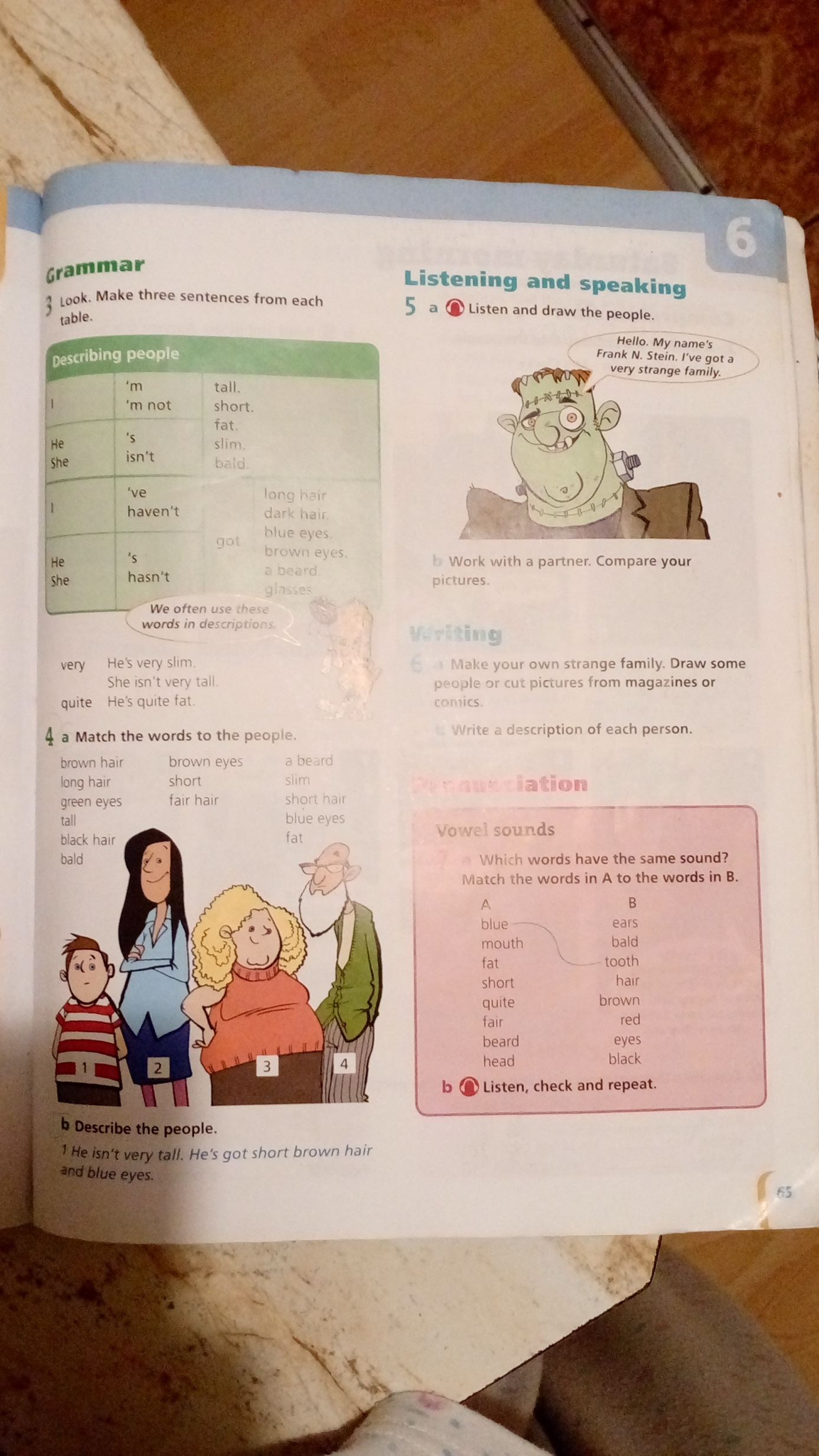 č. 1 ..............................................................................................................................................č. 2 ..............................................................................................................................................č. 3 ..............................................................................................................................................č. 4 ..............................................................................................................................................8. Pomocou priradených slovných spojení v predchádzajúcom cvičení (cv.7) opíš ľudí celými vetami. Vo vetách použi tvary slovies: has/hasn´t; is/isn´t.č.1  He isn´t very tall. He ´s got short brown hair and blue eyes.č. 2   She .......................................................................................................................................č. 3   She .......................................................................................................................................č. 4   He ........................................................................................................................................9. Doplň apostrof (´), kde treba.    1. Oliver is Millie´s brother.                     5. Marias bag is in the classroom.2. I ´m Nathans sister.                               6. This is Adams watch.3. This is your friends bag.                       7. Our dogs name is Buddy.4. This is my teachers pen.                       8. We ´re in Granddad and Grandmas house.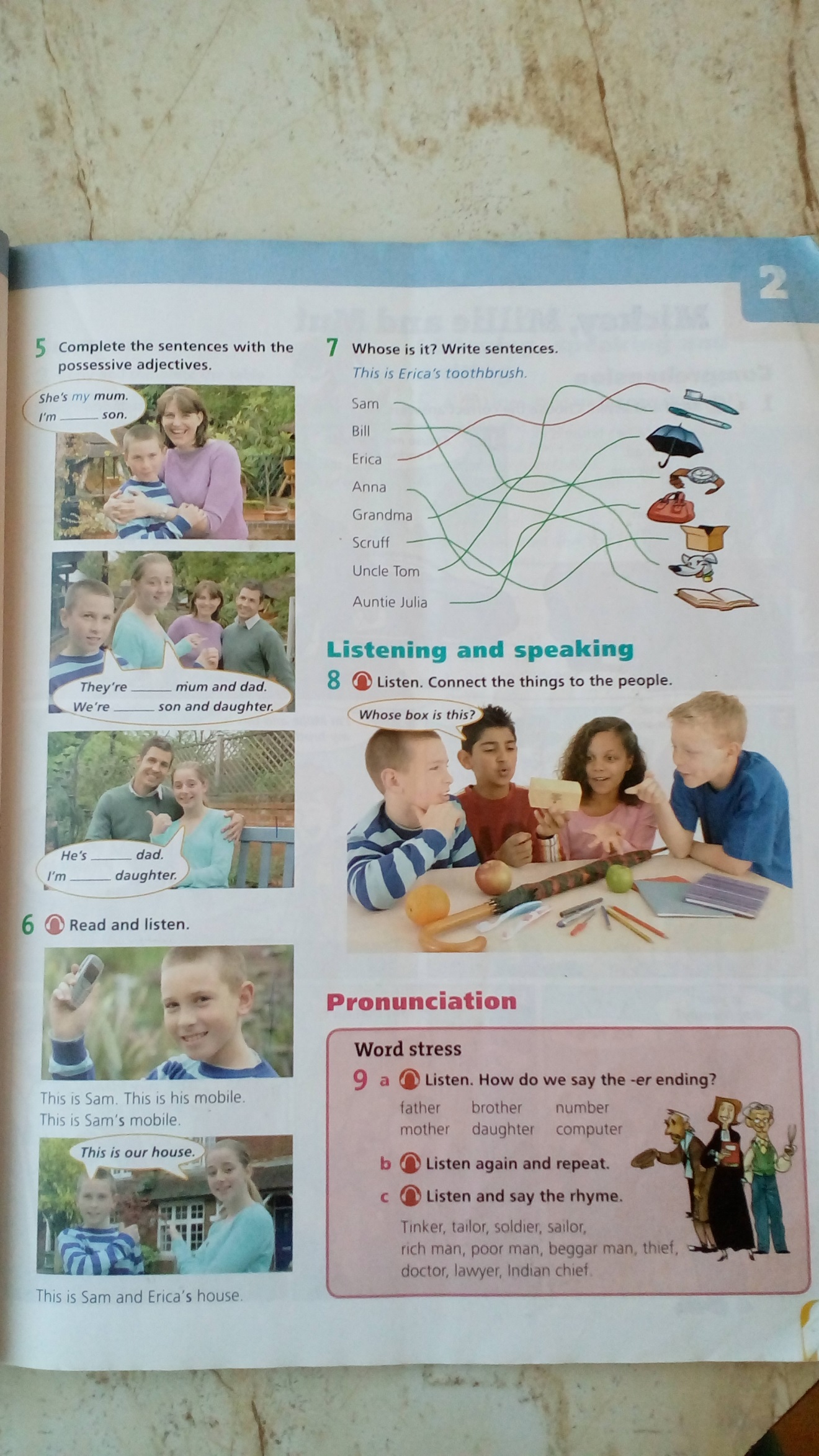 10. Komu patria veci na obrázku v cv. 7? Napíš vety s použitím apostrofu (´).(pomôcka: pen, umbrella, watch, bag, box, dog, book)vzor: This is Erika´s toothbrush.1. This is ...............................................................................................2. This is ...............................................................................................3. This is ...............................................................................................4. This is ...............................................................................................5. This is ...............................................................................................6. This is ...............................................................................................7. This is ...............................................................................................